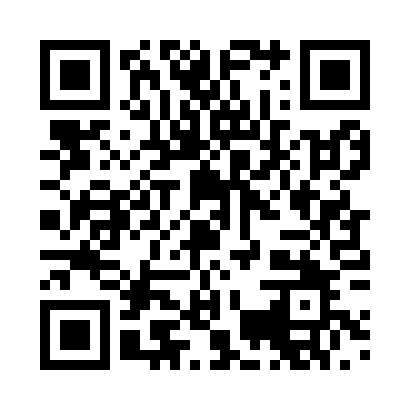 Prayer times for Zwerenberg, GermanyMon 1 Jul 2024 - Wed 31 Jul 2024High Latitude Method: Angle Based RulePrayer Calculation Method: Muslim World LeagueAsar Calculation Method: ShafiPrayer times provided by https://www.salahtimes.comDateDayFajrSunriseDhuhrAsrMaghribIsha1Mon3:005:221:265:439:2911:432Tue3:015:231:265:439:2911:433Wed3:015:231:265:439:2911:434Thu3:015:241:265:439:2811:435Fri3:025:251:275:439:2811:436Sat3:025:261:275:439:2711:437Sun3:035:261:275:439:2711:438Mon3:035:271:275:439:2611:439Tue3:035:281:275:429:2611:4210Wed3:045:291:275:429:2511:4211Thu3:045:301:275:429:2411:4212Fri3:055:311:285:429:2411:4213Sat3:055:321:285:429:2311:4114Sun3:065:331:285:429:2211:4115Mon3:065:341:285:419:2111:4116Tue3:075:351:285:419:2011:4017Wed3:075:361:285:419:1911:4018Thu3:085:381:285:419:1811:4019Fri3:085:391:285:409:1711:3920Sat3:095:401:285:409:1611:3921Sun3:095:411:285:409:1511:3822Mon3:105:421:285:399:1411:3823Tue3:105:441:285:399:1311:3724Wed3:115:451:285:389:1111:3725Thu3:115:461:285:389:1011:3426Fri3:125:471:285:389:0911:3227Sat3:135:491:285:379:0711:2928Sun3:165:501:285:379:0611:2629Mon3:195:511:285:369:0511:2330Tue3:225:531:285:359:0311:2131Wed3:255:541:285:359:0211:18